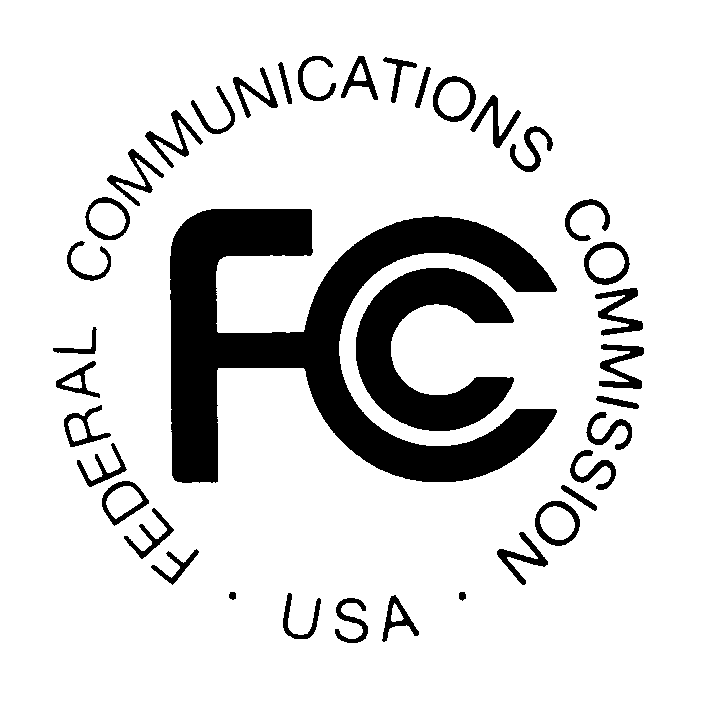 PUBLIC NOTICEFederal Communications Commission				News Media Information  202 / 418-0500Internet:  http://www.fcc.gov TTY:  1-888-835-5322		Washington, D.C. 20554					DA 13-1932September 19, 2013PUBLIC SAFETY AND HOMELAND SECURITY BUREAU ANNOUNCESREGION 9 () PUBLIC  REGIONAL PLANNING COMMITTEES TO HOLD 700 MHZ AND 800 MHZ NPSPAC MEETINGSGen. Docket No. 90-119	The Region 9 (Florida) Public Safety Regional Planning Committees (RPCs) will hold two consecutive planning meetings on Tuesday, October 29, 2013.  Beginning at 9:00 a.m., the 700 MHz Public Safety RPC will convene at the Tampa Hilton, 211 N. Tampa Street, Tampa, Florida.   The agenda for the 700 MHz meeting includes:Introduction of officersReplacement officers for vacant positionsReview of 700 MHz By-laws and Plan amendments State of Florida general status reportNew businessAdjourn	Beginning at 1:00 p.m., the 800 MHz Public Safety RPC will convene at the same location.	The agenda for the 800 MHz meeting includes:Introduction of OfficersReplacement officers for vacant positionsRebanding review and update Status of current PlanNew businessAdjournBoth Region 9 Public Safety RPCs’ meetings are open to the public.  All eligible public safety providers in Region 9 may utilize these frequencies.  To ensure that RPC meetings consider each agency’s future spectrum needs in the allocation process, it is essential that eligible public safety agencies in all areas of government, including state, municipality, county, and Native American Tribal be represented.  Administrators who are not oriented in the communications field should delegate someone with this knowledge to attend, participate, and represent their agency’s needs.  All interested parties wishing to participate in planning for the use of public safety spectrum in the 700 MHz and 800 MHz bands within Region 9 should plan to attend.  For further information, please contact:Ray Carlson, ChairmanRegion 9 700 MHz and 800 MHz Public Safety RPCs(561) 688-3514 carlsonr@pbso.org- FCC -